CİHAZIN KULLANMA TALİMATICihazı ilk defa kullanıyorsanız mutlaka bilen bir kişiden yardım isteyiniz.Cihazı ve etrafını uygun çözücüler kullanarak temiz bir biçimde bırakınız.Cihazın kapalı olduğuna emin olunuz.Eğitim almadan kullanmayınız.Cihazın güç kablosunu takınız.Cihazın arka kısmındaki ana şalteri açınız.Dijital ekranda 0.0 değeri görüldükten sonra LAMP START tuşuna basınız, ekranda 7.5                    değerini gördükten sonra, ekranın altındaki ayar tuşu ile değeri 47.0’a ayarlayınız.15 dakika bekleme süresinden sonra SHUTTER OPEN tuşuna basınız.Akım gerilim kaynağı cihazını açınız.10. Kablo bağlantılarını kontrol ediniz.11. Ölçüm işlemi bittikten sonra KEITHLEY cihazını kapatınız.12. SHUTTER OPEN tuşuna basınız.13. Dijital ekrandaki değeri yavaş yavaş düşürerek 7.5 değerine ayarlayınız.14. LAMP START tuşuna basınız.15. Cihazın ana gövdesini kontrol ederek soğuduktan sonra ana şalteri kapatınız.16. Cihazın güç kablosunu çekiniz.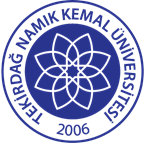 TNKÜ ÇORLU MÜHENDİSLİK FAKÜLTESİGÜNEŞ SİMÜLATÖRÜ KULLANMA TALİMATIDoküman No: EYS-TL-130TNKÜ ÇORLU MÜHENDİSLİK FAKÜLTESİGÜNEŞ SİMÜLATÖRÜ KULLANMA TALİMATIHazırlama Tarihi:08.04.2022TNKÜ ÇORLU MÜHENDİSLİK FAKÜLTESİGÜNEŞ SİMÜLATÖRÜ KULLANMA TALİMATIRevizyon Tarihi:--TNKÜ ÇORLU MÜHENDİSLİK FAKÜLTESİGÜNEŞ SİMÜLATÖRÜ KULLANMA TALİMATIRevizyon No:0TNKÜ ÇORLU MÜHENDİSLİK FAKÜLTESİGÜNEŞ SİMÜLATÖRÜ KULLANMA TALİMATIToplam Sayfa Sayısı:1Cihazın Markası/Modeli/ Taşınır Sicil NoAbet TechnologiesKullanım AmacıDoğal güneş ışığına yakın aydınlatma sağlamak için kullanılırSorumlusu	Laboratuvar KomisyonuSorumlu Personel İletişim Bilgileri (e-posta, GSM)Doç. Dr. Aylin YILDIZ- ayildiz@nku.edu.trArş. Gör. Hayal OKTAY- hdalkilic@nku.edu.tr